Formulaire de demande de subvention Appel à candidatures - Transformation, conditionnement, stockage et/ou commercialisation inscrits dans le prolongement de la production agricole - Volet collectifType d’Opérations 04.21C du Programme de Développement Rural de Rhône-Alpes 2014-2020Cette demande d’aide une fois complétée constitue, avec l’ensemble des justificatifs joints par vos soins, le dossier unique de demande d’aide pour l’ensemble des financeurs publics potentiels.Avant de remplir cette demande, veuillez-lire attentivement l'appel à candidature du type d’opération 07.61 – Mise en valeur des espaces pastoraux disponible sur le site Internet : « http://www.europe-en-auvergnerhonealpes.eu »Veuillez transmettre l’original à la Direction Départementale des Territoires du département principal de situation du projet et conserver un exemplaire.A – IDENTIFICATION DU DEMANDEURN° SIRET : |__|__|__|__|__|__|__|__|__|__|__|__|__|__| 			N° PACAGE : __|__|__|__|__|__|__|__|__|	Attribué par l’INSEE lors d’une inscription au répertoire national des entreprises 	Concerne uniquement les agriculteurs entreprise en cours d’immatriculation (le justificatif devra être fourni le plus rapidement possible au Guichet unique et conditionne l’engagement des aides) Aucun numéro attribuéSTATUT JURIDIQUE (SARL, SA, SCI, SNC, collectivité, groupement de communes, etc.) : __________________________________________RAISON SOCIALE : ___________________________________________________________________________________________________APPELLATION COMMERCIALE - le cas échéant : _____________________________________________________________________________Code NAF/APE : _________________________________ _________________________________ __________________________________SECTEURB D’ACTIVITE : ________________________________________________________________________________________________CIVILITE (le cas échéant) : cocher la case appropriée		 Madame	 Monsieur	NOM et Prénom du représentant légal - le cas échéant : ________________________________________________________________________Fonction du représentant (maire, président…) : ______________________________________________________________________________Responsable du projet (si différent) : ______________________________________________________________________________________  Adresse permanente du demandeur :	Lieu dit, numéro, voie : _______________________________________________________________  Code postal : |__|__|__|__|__|	Commune : _________________________________________________________________________  Téléphone : (fixe)  |__|__|__|__|__|__|__|__|__|__|     (mobile) |__|__|__|__|__|__|__|__|__|__|     (fax) |__|__|__|__|__|__|__|__|__|__|E-mail : ____________________________________________________________________________________________________________  Site internet du demandeur- le cas échéant : _________________________________________________________________________________B - COORDONNÉES DU COMPTE BANCAIRE SUR LEQUEL LE VERSEMENT DE L’AIDE EST DEMANDÉInscrire ci-après les coordonnées de votre compte bancaire |__|__|__|__|| __|__|__|__||__|__|__|__||__|__|__|__||__|__|__|__||__|__|__|__||__|__|__|__||__|__|__|__|IBAN - Identifiant international de compte bancaire|__|__|__|__||__|__||__|__||__|__|__|BIC - Code d'identification de la banqueC – CONSTITUTION SOCIALE DE LA STRUCTUREQuelle que soit la nature juridique du demandeur : Liste des détenteurs du capital et part détenue par chacun : Pour les investisseurs publics (collectivités locales et leurs groupements) :D – CARACTERISTIQUES DE LA STRUCTUREPrésentation de l’entreprise :Historique rapide sur les 15 dernières années (précisez notamment les évolutions de structures : fusions / acquisitions d’entreprises ou de fonds de commerce) :Description détaillée de la stratégie de l’entreprise sur le moyen terme (stratégie économique et commerciale):Moyens de production actuels Par exemple : nombre de lignes de conditionnement ou de transformation existantes, surface de vente, … Emplois : Etat des effectifs de l’entreprise avant projet (en nombre de personnes au dernier exercice clos)(1) L’effectif Global doit correspondre aux données du dernier exercice comptable de référence. Préciser la date de clôture de l’exercice comptable concerné :Description du ou des principaux marché(s) actuel(s) de l’entrepriseE – DESCRIPTION GENERALE DU PROJETa) Localisation du projet :		Identique à la localisation du demandeurSinon, préciser l’adresse du projet : Code postal : |__|__|__|__|__| 		Commune :                                                                                                                                              b) Intitulé du projet :  c) Objectifs du Projet : d) Présentation synthétique du projet (joindre une annexe de présentation le cas échéant)Détailler notamment son inscription dans le développement du territoire et dans la stratégie d’ensemble de la filière :e) Présentation des nouveautés introduites par le projet : - sur l’investissement : - sur la commercialisation et les types de marchés : F – CARACTERISTIQUES DU PROJETa) volet économique : le projet sera-t-il créateur d’emplois ?oui 	nonSi oui : sur les exploitations engagées 		sur le nouvel outil Préciser : nombre : …….. 		type : CDI 		CDD Le projet est-il lié à l’installation d’un nouvel agriculteur ?oui 	nonb) volet proximité : le projet offre-t-il une alternative au transport des produits agricoles sur de longues distances ?oui 	non			Préciser par quel moyen et les résultats escomptés :  ….………………………………………………………….………………………………………………………………………………………………………………………………………………………………………….……………………..………………………………………………………………………………………………………………………………………………………………………Approvisionnements en matières premières du projet :(1) exemples de matières premières : lait, œufs, pommes, poires, viande de porc, etc.c) volet collectif : le projet est-il ouvert à d’autres agriculteurs du territoire (travail à façon, dépôt vente, …) ?oui 	non			préciser par quel moyen:  ….………………………………………………………………………………………………….……………………………………………………………………………………………………………………………………………………………………….le projet est-il géré au quotidien : par les agriculteurs 		par des salariés    Détailler si besoin : ……………………………..………………………….…………………………………………………………………………………………………………………………….……………………………………………………………………………………………………………………………………………………………………….Dans le cadre de l’investissement, une formation est – elle envisagée ?oui 	non			Détailler (vie de groupe, gestion, HACCP, ….) : ………......................................………………………………………………………………………………………………………………………………………………………………………………………………….d) volet environnemental : Le projet présente-t-il des initiatives sur :la diminution des consommations d’eau ?   oui	non		Préciser par quel moyen et les résultats escomptés :………………………………………………………………………………………………………………………………………………………………………………………………….………………………………………………………………………………………………………………………………………………………………………………………………….la diminution des gaz à effet de serre et d'autres polluants atmosphériques ? oui 	non  		Préciser par quel moyen et les résultats escomptés ………………………………………………………………………………………………………………………………..…………………………………………………………………………………………………………………………………………………………………………………………………la diminution de la consommation d’énergie ou la production d'énergie renouvelable ?  	oui 		nonPréciser par quel moyen et les résultats escomptés : …………………………………………………………………………………………………………………….…………………………………………………………………………………………………………………………………………………………………………………………………la diminution des quantités de déchets / emballages ?   	oui 		non 		Préciser par quel moyen et les résultats escomptés  ………………………………………………………………………………………………………………………………………………………….…………………………………………………………………………………………………………………………………………………………………………………………………Situation à l’égard de la réglementation sur les installations classées pour la protection de l’environnement et sur les prélèvements d'eau au titre du code de l'environnement. Le projet : relève du régime d’autorisation ou de déclaration au titre de la réglementation sur les installations classées pour la protection de   l’environnement (ICPE).relève du régime d’autorisation ou de déclaration au titre de la loi sur l’eau ne relève pas de ces réglementations.G – DEPENSES PREVISIONNELLES DU PROJETPour les projets de commercialisation dont le montant de dépenses éligibles est supérieur ou égal à 50 000 € HT, une étude de faisabilité et d’un business plan relatifs à l’impact du projet sur la performance globale de l’entreprise en termes économique, environnemental, et/ou social est exigée. Pour cette mesure, toutes les dépenses s’entendent en Hors Taxes (PDR validé par la Commission Européenne le 17/09/2015- Chapitre 8- Conditions générales- Dépenses éligibles)Investissements matériels/immobiliers :(1) Nécessité de fournir plusieurs devis de fournisseurs différents par dépense afin de justifier le caractère raisonnable des coûts présentés Pour les devis inférieurs à 3 000€ HT, le porteur de projet ne devra présenter qu'un seul devis.Pour des devis compris entre 3 000€ HT et 90 000€ HT, le porteur de projet doit présenter 2 devis.Pour des devis supérieurs à 90 000€ HT, le porteur de projet doit présenter 3 devis.(2) Les montants s’entendent en HT (3) Pour le(s) matériel(s) et équipement(s) acquis d’occasion :Le vendeur doit avoir acquis le matériel ou l’équipement neuf ;Le vendeur fournit une attestation de son ou d’un expert-comptable qui confirme que le matériel ou l’équipement n’a pas été acquis au moyen d’une aide nationale ou communautaire ;Le prix d’occasion ne doit pas excéder la valeur du matériel ou de l’équipement sur le marché et doit être inférieur à son coût à l’état neuf. Cette condition est justifiée sur la base d’au moins deux devis pour un matériel ou équipement neuf équivalent, ou sur la base d’un autre système approprié d’évaluation tel que des coûts de référence.Investissements immatériels (1) :(1) Seuls sont éligibles les investissements immatériels directement liés aux investissements matériels ou nécessaires à leur réalisation (frais d’architectes quand l’immobilier est retenu, d’ingénieurs, de consultation, étude de faisabilité, business plan, etc.).H – SYNTHESE DES DEPENSESI – RAPPEL DES DEPENSES ANTERIEURES A CE DOSSIER (sur ka programmation 2014-2020)Si projet précédent, intitulé du projet : Montant HT en € : |_|_|_| |_|_|_|, |_|_|L’entreprise a perçu au cours des 3 années qui précèdent la signature du présent formulaire des aides publiques basées sur le règlement de minimis 	Oui 					Non si oui, merci de préciser les montants perçus et la date de versement des aides : J – CALENDRIER PREVISIONNELPour les projets qui s’étendent sur plusieurs années (1) :(1)  La date limite d’éligibilité des dépenses retenues dans le cadre d’un dossier ne peut excéder 30 mois après la date d’engagement (acte juridique signifiant l’attribution de l’aide)K – PLAN DE FINANCEMENT PREVISIONNEL DU PROJET(1) Pour les maitres d’ouvrage publics, le guichet unique détermine le cas échéant la part de l’autofinancement public qui appelle du FEADER(2) S’assurer que le coût du projet correspond au total des dépenses prévisionnelles(3) Le cas échéant avez-vous un accord de votre établissement bancaire ? : 	 oui	 non(4) Si vous avez déjà obtenu une aide ou si vous avez l’assurance d’une aide pour un montant précis, pouvez-vous indiquer le montant accordé par chacun des cofinanceurs concernés :Etat :  XXX€Région :XXX€Département :XXX€Autre :XXX€L – LISTE DES PIECES JUSTIFICATIVES A FOURNIR A L’APPUI DE VOTRE DEMANDEAvant de vous abstenir de fournir certains documents, veuillez-vous assurer que le service instructeur les a en sa possession et ne vous les réclamera pas.Le cas échéant la DDT pourra demander des pièces complémentaires jugées nécessaires à l'instruction du  projet.M – MENTIONS LEGALESJe suis informé(e) que l’ensemble des informations recueillies dans le présent formulaire font l’objet d’un traitement informatique destiné à la gestion de mon dossier de demande d’aide. Les destinataires des données sont l’Agence de services et de paiement (ASP), le Ministère de l’agriculture, de l’alimentation et de la forêt et la Région Rhône-Alpes. Conformément à la loi « informatique et libertés » n° 78-17 du 6 janvier 1978, je bénéficie d’un droit d’accès et de rectification aux informations à caractère personnel me concernant. Si je souhaite exercer ce droit et obtenir communication des informations me concernant, je peux m’adresser à la Direction Départementale des Territoires du département principal de situation de mon projet, guichet unique de mon dossier.N – SIGNATURE(S) ET ENGAGEMENTJe déclare (nous déclarons) et atteste (attestons) sur l’honneur : l’exactitude des renseignements fournis dans le présent formulaire ainsi que dans les pièces jointes ; ne pas avoir commencé l’exécution de ce projet au moment du dépôt de la présente demande (le commencement se détermine à compter du premier acte juridique qui lie le bénéficiaire de l'aide à un fournisseur ou à une entreprise : bon de commande, devis signé, premier virement quel qu'en soit le montant, engagement écrit...) en dehors des conditions autorisées dans l'appel à candidatures : la date qui figurera dans l’accusé de réception établi par le guichet unique (la DDT) sera la date autorisant le début de l’opération. avoir pris connaissance des informations présentées dans l'appel à candidatures ainsi que dans le présent formulaire ; avoir pris connaissance du délai maximum de réalisation de mon projet, au-delà duquel tout ou partie de la subvention serait caduque de plein droit ; avoir pris connaissance des points de contrôle, des règles de versement des aides et des sanctions encourues en cas de non respect de ces points. avoir pris connaissance que ma (notre) demande d’aide sera sélectionnée par appel à candidatures et pourra être rejetée au motif que le projet ne répond pas aux priorités ou critères définis régionalement et/ou au motif de l’indisponibilité de crédits affectés à cette mesure ; ne pas faire l’objet d’un procès-verbal non encore réglé au moment du dépôt de ma (notre) demande au titre des points de contrôle des normes minimales attachés à l’investissement aidé.Je m’engage (nous nous engageons) , sous réserve de l’attribution de l’aide, à : réaliser le projet pour lequel l’aide est sollicitée dans un délai fixé dans la décision juridique d'attribution de subvention ; informer le guichet unique service instructeur (DRAAF) de toute modification de ma (notre) situation, de la raison sociale de ma (notre) structure, de mon (notre) projet ou de mes (nos) engagements ; ne pas solliciter à l’avenir, pour ce projet, d’autres crédits (nationaux ou européens), en plus de ceux mentionnés dans le plan de financement prévisionnel du projet ; en tout état de cause, j’en informe (nous informons) le guichet unique service instructeur de mon dossier ; respecter les normes en vigueur pour l’équipement dont l’acquisition est prévue dans le cadre de ce projet ; pendant une durée de cinq ans à compter de la date de paiement du solde de la subvention - maintenir en bon état fonctionnel et pour un usage identique les constructions et les équipements ayant bénéficié des aides ;- rester propriétaire des investissements subventionnés dans le cadre de ce projet ;- à permettre/faciliter l’accès à mon entreprise (ma structure) aux autorités compétentes chargées des contrôles pour l’ensemble des paiements que je sollicite ; pendant 10 années à compter de l’attribution de la subvention (décision d’attribution de l’aide) : - détenir, conserver, fournir tout document ou justificatif permettant de vérifier la réalisation effective de l’opération (factures, relevés de compte bancaire, comptabilité, tout autre document attestant de l’éligibilité du destinataire de l’action) ;- me (nous) soumettre à l’ensemble des contrôles administratifs et sur place qui pourraient résulter de l’octroi d’aides nationales et européennes ; fournir, au moment de la dernière demande de paiement, les données exigées pour le suivi du programme et participer, à la demande de l’autorité de gestion ou de ses prestataires, à l’évaluation du programme (fourniture de données à vocation statistique, participation à des enquêtes…) ; entre la notification de l'accord de subvention et au moins jusqu'au paiement du solde, faire la publicité sur la participation du FEADER (Fonds européen agricole pour le développement rural) et des financeurs nationaux dans le financement du projet : - en donnant sur mon (notre) éventuel site web à usage professionnel, dès lors qu’un tel site existe, et quand un lien peut être établi entre ledit site et le soutien apporté à l’opération, une description succincte de l’opération, proportionnée au niveau de l’aide, y compris de sa finalité et de ses résultats, et mettant en lumière le soutien financier apporté par l’Union, - en prévoyant, pour les opérations dont le soutien public total est de 10 000 € à 50 000€ au moins une affiche présentant des informations sur l’opération (dimension minimale : A3), mettant en lumière le soutien financier apporté par l’Union, apposée en un lieu aisément visible par le public, tel que l’entrée d’un bâtiment, - en prévoyant, pour les opérations dont le soutien public total est supérieur à 50 000 € un support (dimension minimale : A3) présentant des informations sur l’opération, mettant en lumière le soutien financier apporté par l’Union, apposée en un lieu aisément visible par le public, tel que l’entrée d’un bâtiment.Je suis informé(e) (nous sommes informés) que : cette demande préalable ne vaut pas obtention de subvention  en cas d’irrégularité ou de non-respect de mes (nos) engagements, je devrai (nous devrons) rembourser les sommes perçues, majorées d’intérêts de retard et éventuellement de pénalités financières, sans préjudice des autres poursuites et sanctions prévues dans les textes en vigueur. que, conformément au règlement communautaire n°1306/2013 du 17 décembre 2013, sera publié au moins une fois par an, sous forme électronique ou sous une autre forme, la liste des bénéficiaires recevant une aide FEADER ou FEAGA dans le cadre du programme de développement rural, l'intitulé des actions et le montant des fonds publics qui sont alloués à ces actions. Ces informations pourront être traitées par les organes de l’Union Européenne et de l’Etat compétent en matière d’audit et d’enquête aux fins de la sauvegarde des intérêts financiers de l’Union. Conformément à la loi informatique et libertés n°78-17 du 6 janvier 1978, je bénéficie d’un droit d’accès et de rectification aux informations à caractère personnel me concernant.Fait le |__|__|/|__|__|/|__|__|__|__| 				Signature du demandeur(en cas de forme sociétaire, signature de tous les demandeurs ou du gérant / représentant légal en cas de procuration )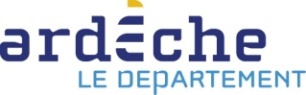 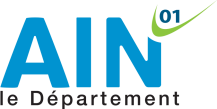 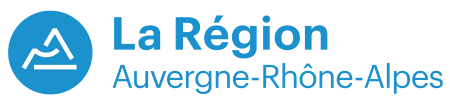 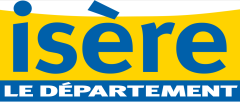 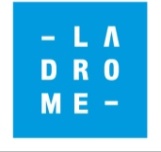 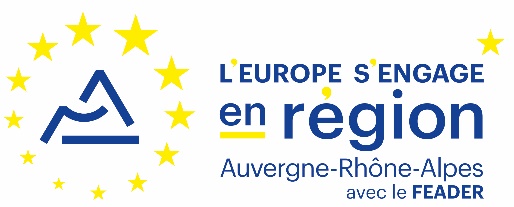 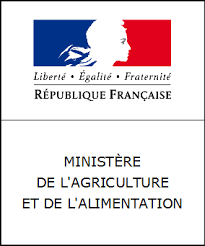 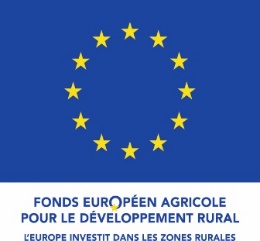 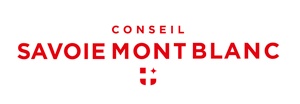 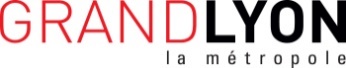 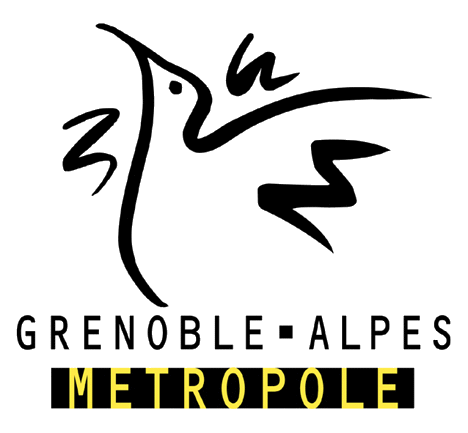 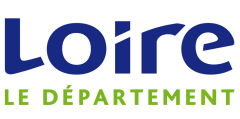 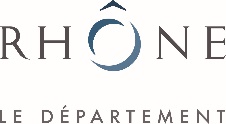 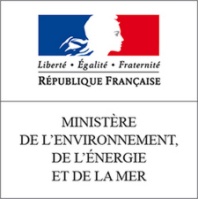 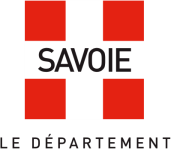 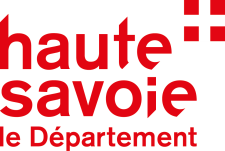 Réservé à l’administration – ne rien inscrire dans cette sectionRéservé à l’administration – ne rien inscrire dans cette sectionDate de réception : |__|__|/|__|__|/|__|__|__|__|N° de dossier : RRHA0402 __ __ DT0  __ __ __ __ __ __Nom du détenteur Part du capital détenu (%)Nom de la collectivité ou du groupement Nombre d’habitantsBudget de la collectivitéCadresCommerciauxAgents techniquesChargés de la productionAgents administratifsTotaux (1)CDICDD et emplois saisonniersTotaux (1)Type de marchéPart du chiffre d’affaire Grandes et Moyennes SurfacesRestauration Hors FoyerRestauration scolaire Commerce traditionnelVente directeMagasins spécialisésExport (préciser les pays)Autres : à préciserDétailler s’il s’agit : D’un agrandissement, d’une modernisation, d’une création…De la mise en place d’une nouvelle surface de vente, d’un nouvel outil de transformation…De la transformation d’un nouveau produit, de la mise en vente de nouveaux produits agricoles, du lancement d’un nouveau moyen de commercialisation…  Type de marché envisagé suite à l’investissementPart du CA prévisionnelleGrandes et Moyennes SurfacesRestauration Hors FoyerRestauration scolaireCommerce traditionnelVente directeMagasins spécialisésExport (préciser les pays)Autres : à préciserMatières premières (1) représentant un volume significatif (>5% du total)UnitéVolume total utilisé / vendu annuellementDont volume en agriculture biologiqueDont approvisionnement en matières premières assurée par : Dont approvisionnement en matières premières assurée par : Dont approvisionnement en matières premières assurée par : Matières premières (1) représentant un volume significatif (>5% du total)UnitéVolume total utilisé / vendu annuellementDont volume en agriculture biologiqueLes exploitations agricoles engagées dans le projetD’autres agriculteurs partenaires (dépôt vente, contrat d’approvisionnement)Des intermédiaires (grossistes, …)TotauxNaturede l’investissementMatériel d’occasion (3)(oui/non)Equipement/Matériel Immobilier Montant du devis retenu (HT)en € (2)Fournisseur  à l’origine du devis retenu (1)Fournisseur et montant du 2e devisFournisseur et montant du 2e devisEx : StérilisateurMatériel de transformation 10 000 €fournisseur XFournisseur Y12 000 €  Ex : CharpenteImmobilier30 000 €Fournisseur ZFournisseur A31 000 €€€€€€€€€€€€€€€€€€€€€€€TOTAL des dépenses prévues (A)TOTAL des dépenses prévues (A)€€Nature de la dépense prévueMontant du devis retenu (HT)en €Fournisseur  à l’origine du devis retenu (1)Fournisseur et montant du deuxième devis Fournisseur et montant du deuxième devis Ex : étude de faisabilité 15 000 €fournisseur XFournisseur Y20 000 €Ex : business plan 6 000 €Fournisseur ZFournisseur A8 000 €€€€€TOTAL des dépenses prévues (A)€€Poste de dépenseMontant prévisionnel HT en €Part de chaque poste de dépense dans le montant total du projetImmobilier %Equipements et Matériels de transformation %Equipements et Matériels de commercialisation %Dépenses immatérielles liées à l’investissement %TOTAL des dépenses prévues100 %Montant perçu Date de versement Financeur à l’origine de l’aide Objet de l’aide Date prévisionnelle de début de projet mois, année) : Date prévisionnelle de fin de projet (mois, année) : Année prévisionnelle de la dépenseDépense prévisionnelle HT correspondante, en €TOTAL des dépenses prévuesFinanceurs sollicitésMontant en €Montant total de l’aide publique sollicitée : €Financeurs publics sollicités (cocher les cases correspondantes) (4)EtatRégion Département (précisez)Autre (précisez)Financeurs publics sollicités (cocher les cases correspondantes) (4)EtatRégion Département (précisez)Autre (précisez)Participation du secteur privé (précisez) : Auto – financement (1) Emprunts (3)TOTAL général = coût du projet (2)Recettes prévisionnelles générées par le projet (revente de matériel…)Type de pièceConditions d’exigibilité (type de demandeur ou de projet concerné)Conditions d’exigibilité (type de demandeur ou de projet concerné)Conditions d’exigibilité (type de demandeur ou de projet concerné)JointeJointeNon concernéNon concernéExemplaire original du présent formulaire de demande d’aide complété et signé TousTousTousFormulaire respect de la commande publiquePour les porteurs de projet soumis aux règles de la commande publique (collectivités, établissements publics, associations syndicales autorisées, organismes qualifiés de droit public)Pour les porteurs de projet soumis aux règles de la commande publique (collectivités, établissements publics, associations syndicales autorisées, organismes qualifiés de droit public)Pour les porteurs de projet soumis aux règles de la commande publique (collectivités, établissements publics, associations syndicales autorisées, organismes qualifiés de droit public)Certificat d’immatriculation INSEE actualiséou avis de situation de la base SIRENE actualiséTousTousTousRelevé d’identité bancaireTousTousTousDevis détaillés des matériels et équipements (2 ou 3 devis avec mention du devis choisi)- 1 devis si dépenses < 3000 €- 2 devis si dépenses comprises entre 3 000 € et 90 000 €, avec mention du devis choisi - 3 devis si montant des dépenses > 90 000 €, avec mention du devis choisi TousTousTousIdentité du représentant légal – nom, nom d’usage, prénom, date de naissance : Statuts ou PV de l’assemblée générale ou pièce d’identité en cours de validitéPersonne morale (sauf les collectivités, leurs groupements et les établissements publics)Personne morale (sauf les collectivités, leurs groupements et les établissements publics)Personne morale (sauf les collectivités, leurs groupements et les établissements publics)Délégation de signature au gérant ou au représentant légal du porteur de projetTous, le cas échéantTous, le cas échéantTous, le cas échéantDélibération de l’organe compétent approuvant le projet et le plan de financement et autorisant son représentant à solliciter la subvention.Structure publique ou associationStructure publique ou associationStructure publique ou associationRécépissé de déclaration en préfectureAssociationAssociationAssociationDocuments permettant de vérifier si l’exploitant est bien éligible (statuts, liste des membres, détenteurs du capital,…)Pour les projets immobiliers portés par une structure publique ou une SCIPour les projets immobiliers portés par une structure publique ou une SCIPour les projets immobiliers portés par une structure publique ou une SCIDocument contractuel établissant le lien entre la collectivité / la SCI et l’entreprise, ainsi que les engagements et obligations respectifs des deux partiesStructures publiques et SCIStructures publiques et SCIStructures publiques et SCIMandat, ou convention liant l’individu au tiers ou décision administrative ou judiciaire (tuteurs, curateurs, administrateur judiciaire…)Tous si paiement à un tiersTous si paiement à un tiersTous si paiement à un tiersDélégation de signature si le signataire est différent du représentant légal ou pièce d’identité du signataireTous si paiement à un tiersTous si paiement à un tiersTous si paiement à un tiersArrêté de permis de construire ou de déclaration de travauxPour les projets d’immeubles et les travauxPour les projets d’immeubles et les travauxPour les projets d’immeubles et les travauxPlans du projet : plan de situation, le plan cadastral, le plan de masse des travaux et plan des aménagements intérieursPour les projets d’immeubles et les travauxPour les projets d’immeubles et les travauxPour les projets d’immeubles et les travauxAutorisation du propriétaire à réaliser les travauxObligatoire si non propriétaire des terrains et/ou des bâtimentsObligatoire si non propriétaire des terrains et/ou des bâtimentsObligatoire si non propriétaire des terrains et/ou des bâtimentsEtude de faisabilité et business plan, réalisé par un tiers qualifié, évaluant l’impact du projet sur la performance économique globale de l’entreprisePour les investissements totaux supérieurs à 50 000 HTPour les investissements totaux supérieurs à 50 000 HTPour les investissements totaux supérieurs à 50 000 HTRécépissé ICPEFacultatif, suivant règlementationFacultatif, suivant règlementationFacultatif, suivant règlementationDocument relatif à la loi sur l’eauFacultatif, suivant règlementationFacultatif, suivant règlementationFacultatif, suivant règlementationEvaluation de l’impact attendu sur l’environnementFacultatif, suivant règlementationFacultatif, suivant règlementationFacultatif, suivant règlementationFacture d’achat du vendeur justifiant que le matériel a été acquis neufAttestation de l’expert-comptable du vendeur qui confirme que le matériel a été acquis neuf et sans aide nationale ou communautaireDeux devis d’un matériel équivalent neuf justifiant que le prix du matériel d’occasion n’excède pas la valeur du marché En cas d’acquisition de matériel d’occasionEn cas d’acquisition de matériel d’occasionEn cas d’acquisition de matériel d’occasion